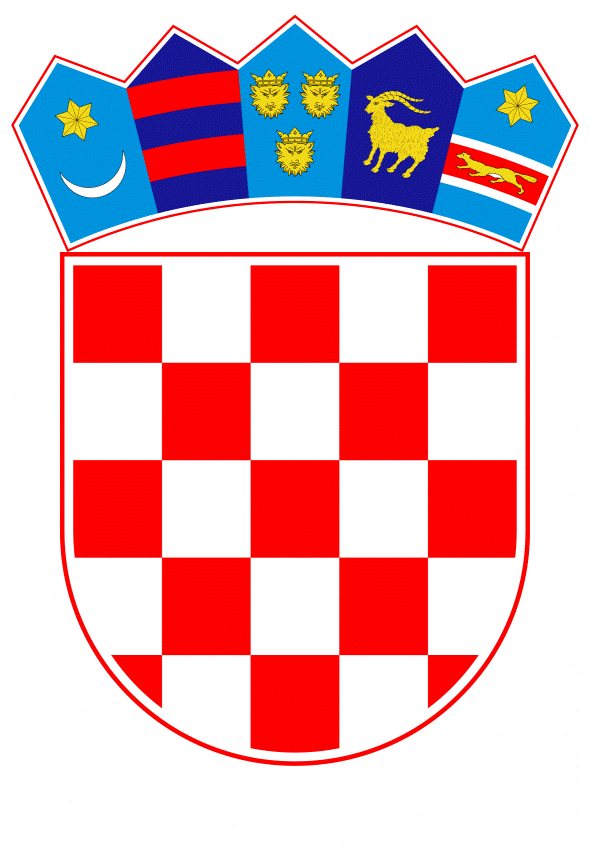 VLADA REPUBLIKE HRVATSKEZagreb, 8. rujna 2022.______________________________________________________________________________________________________________________________________________________________________________________________________________________________Banski dvori | Trg Sv. Marka 2  | 10000 Zagreb | tel. 01 4569 222 | vlada.gov.hrPrijedlogNa temelju članka 31. stavka 3. Zakona o Vladi Republike Hrvatske („Narodne novine“, broj: 150/11., 119/14., 93/16., 116/18. i 80/22), Vlada Republike Hrvatske je na sjednici održanoj __ donijelaZAKLJUČAKS ciljem jačanja energetske samodostatnosti Republike Hrvatske i poticanja ulaganja u obnovljive izvore energije zadužuje se Ministarstvo prostornoga uređenja, graditeljstva i državne imovine predložiti izmjene zakonskih i podzakonskih propisa, prvenstveno Zakona o prostornom uređenju („Narodne novine“ broj: 153/13., 65/17., 114/18., 39/19. i 98/19.), kako bi se olakšalo i ubrzalo gradnju, odnosno postavljanje solarnih elektrana na površinama planiranim za tu namjenu prostornim planovima, ali i omogućilo gradnju, odnosno postavljanje solarnih elektrana na površinama na kojima to prostornim planovima nije izrijekom zabranjeno, a u svrhu omogućavanja ubrzane realizacije investicija u sunčane elektrane.Zadužuje se Ministarstvo gospodarstva i održivog razvoja da u suradnji s Hrvatskom energetskom regulatornom agencijom, Hrvatskom elektroprivredom d.d. i Hrvatskim operatorom prijenosnog sustava d.o.o. poduzme potrebne radnje i aktivnosti u cilju ubrzanja realizacije investicija u sunčane elektrane, kroz prilagodbu postupaka ishođenja potrebnih dozvola, suglasnosti, rješenja i drugih akata, odnosno pojednostavljivanje i ubrzanje postupaka, što će rezultirati izmjenama i dopunama zakonodavnog okvira iz nadležnosti Ministarstva gospodarstva i održivog razvoja, prvenstveno Zakona o obnovljivim izvorima energije i visokoučinkovitoj kogeneraciji („Narodne novine“ broj: 100/15., 123/16., 131/17., 96/18., 111/18., 138/21.) i Zakona o tržištu električne energije („Narodne novine“ broj: 111/21.), kao i prilagodbom podzakonskih akata.Za koordinaciju svih aktivnosti vezanih za provedbu ovog Zaključka određuje se Ministarstvo prostornoga uređenja, graditeljstva i državne imovine.Ovaj Zaključak objavit će se u „Narodnim novinama“.Klasa: Urbroj: Zagreb, Predsjednikmr. sc. Andrej Plenković, v. rObrazloženjeS obzirom na novonastalu situaciju na tržištu energenata, pokazala se potreba u najvećoj mogućoj mjeri poticati energetsku učinkovitost i ulaganja u obnovljive izvore energije.S tim u vezi, s obzirom na geografski položaj Republike Hrvatske, ulaganje u solarne elektrane jedno od najekonomičnijih i najefikasnijih ulaganja u obnovljive izvore energije. Iz navedenog je razloga potrebno osigurati preduvjete za širenje područja na kojem je dozvoljeno postavljanje solarnih elektrana te je također potrebno pojednostaviti procedure vezane uz dobivanje svih potrebnih dozvola za postavljanje solarnih elektrana.Pitanje izgradnje sunčanih elektrana u bitnome je regulirano zakonskim i podzakonskim propisima iz područja prostornoga uređenja, gradnje, zaštite okoliša i energetike, dok je ishođenje samih suglasnosti, dozvola i rješenja za proizvodnju i spajanje na energetsku mrežu regulirano zakonskim i podzakonskim propisima u nadležnosti Ministarstva gospodarstva i održivog razvoja.Iz navedenih razloga predlaže se usvojiti ovaj zaključak. Predlagatelj:Ministarstvo prostornoga uređenja, graditeljstva i državne imovinePredmet:Prijedlog zaključka u vezi s poticanjem ulaganja u solarne elektrane 